Аналитическая справка о проведении единого урока безопасности в сети «Интернет»В соответствии с приказом №3062-01/18 Минобрнауки  от 6 сентября 2018г. В МКОУ «Аркасская ООШ» 30 октября 2018 года был проведен единый урок безопасности в сети «Интернет».Мероприятие преследовало следующие цели:Познакомить учащихся с преимуществами сети Интернет, скрытыми и открытыми угрозами Интернета, классификации интернет угроз;Сформировать понятия Интернета;Научить учащихся критически относиться к информационной продукции, распространяемой в сети Интернет;Уметь отличать достоверные сведения от недостоверных, вредную информацию от безопасной;Распознавать признаки злоупотребления неопытностью и доверчивостью учащихся, попытки вовлечения их в противоправную деятельность.Данным мероприятием были охвачены все учащиеся школы. Для проведения единого урока безопасности в сети «Интернет» были задействованы педагог-психолог Алиева Э.Б., соц. педагог Керимова З.М., учитель информатики Исаев М.А. и классные руководители. 
Соц.педагог Керимова З.М. провела  беседу об отрицательных сторонах  интернета и об его пагубном влиянии с учащимися начальных классов.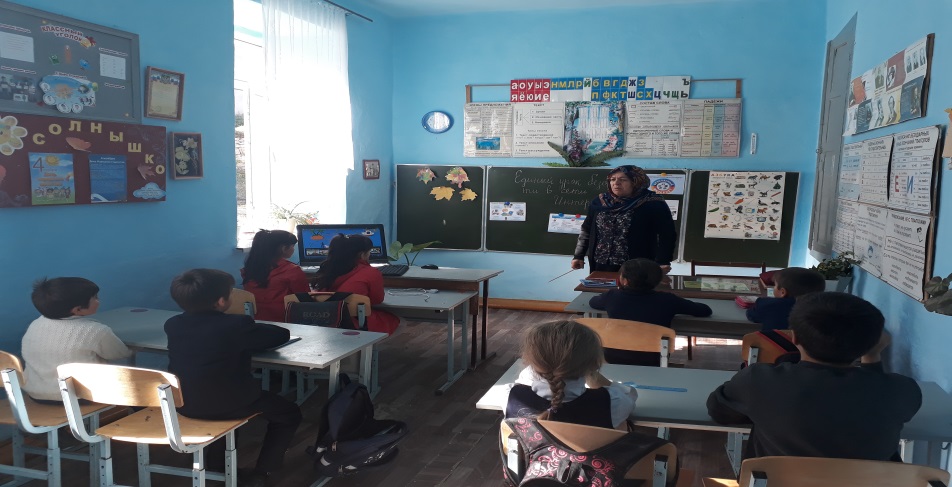 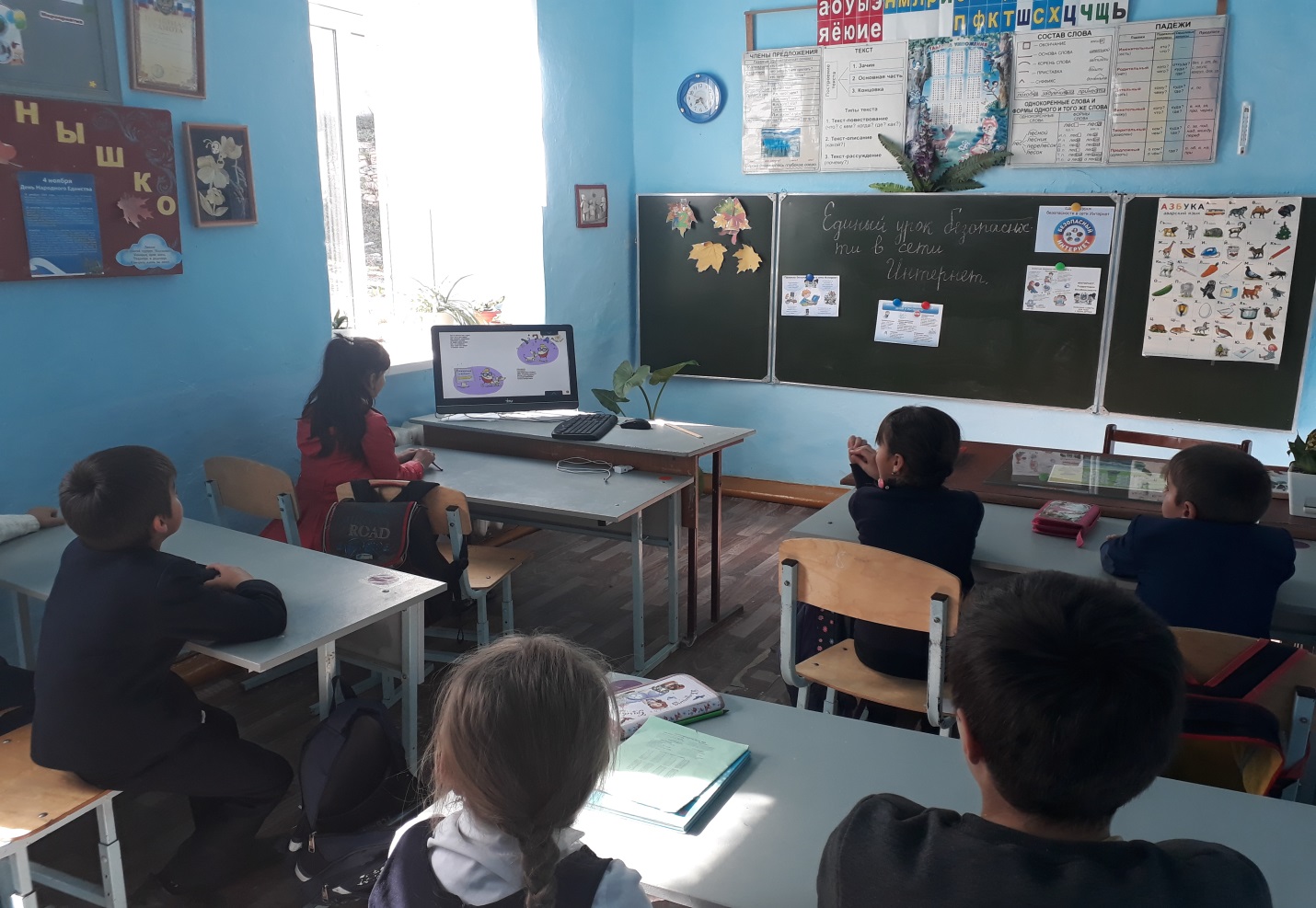 Просмотр видеоролика об информационной безопасности.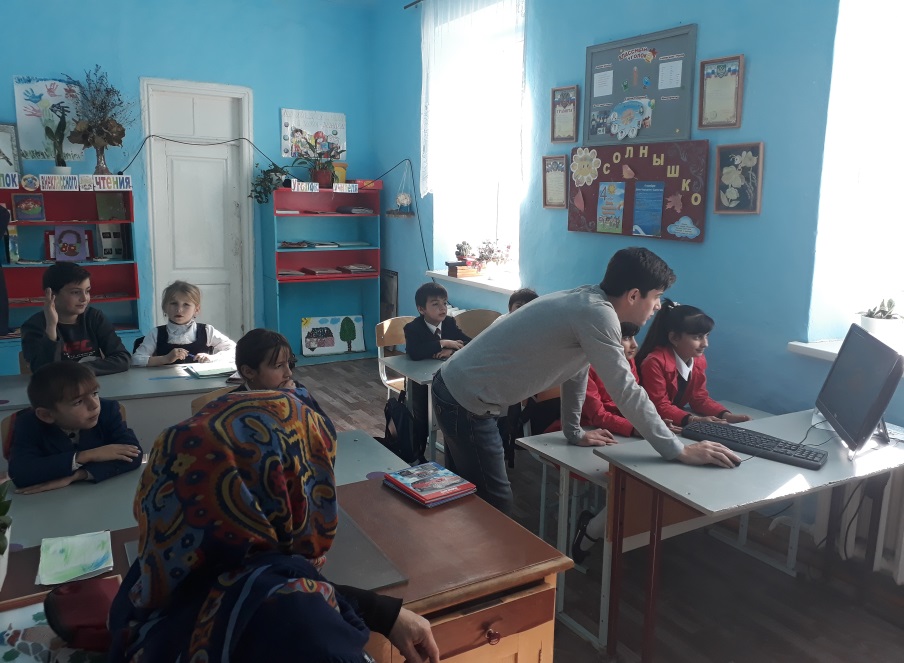 Просмотр лекции по информационной безопасности члена Совета Федерации Л.Н. Боковой об информационной безопасности.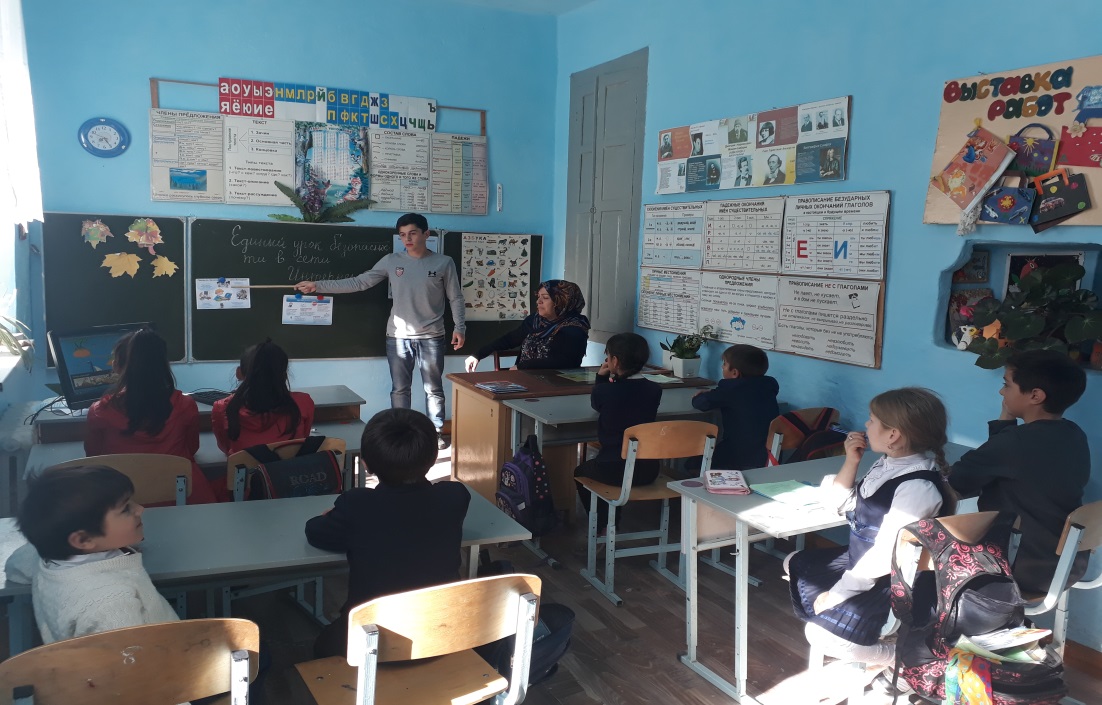 Учитель информатики Исаев М.А. ознакомил  учащихся с преимуществами сети Интернет, скрытыми и открытыми угрозами Интернета, классификацией интернет угроз; учит отличать достоверные сведения от недостоверных, вредную информацию от безопасной;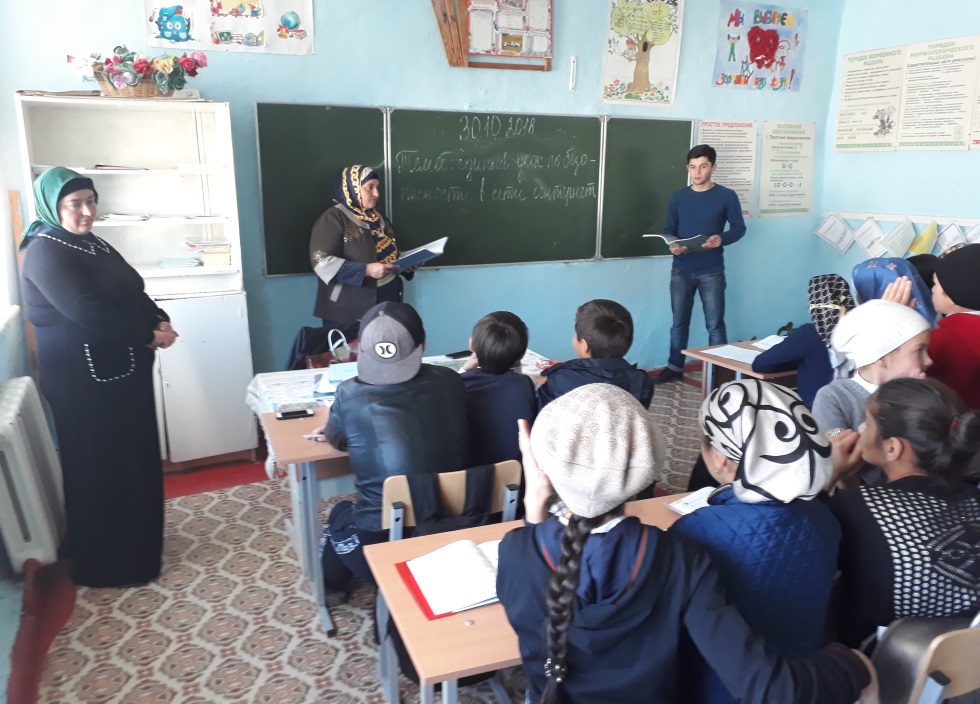 Педагог-психолог Алиева Э.Б. и классный руководитель  9 класса Исаева Д.Т. провели  классный час на тему «Безопасность в сети «Интернет»